Муниципальное общеобразовательное учреждение«Средняя общеобразовательная школа №32 имени 177 истребительного авиационного московского полка»Г. о. Подольск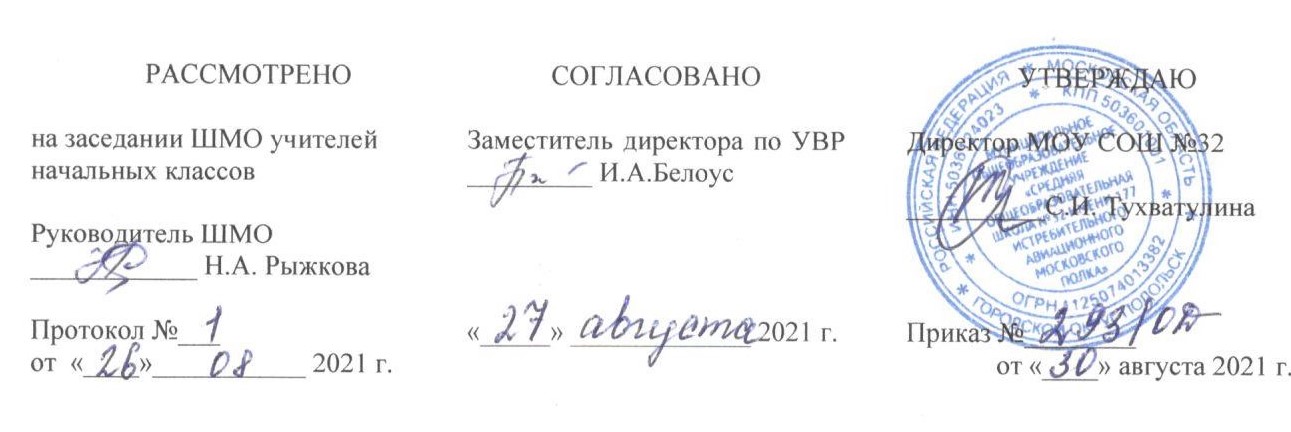 РАБОЧАЯ ПРОГРАММАПО ОКРУЖАЮЩЕМУ МИРУ(УМК «Школа России»)4Б, В, Г, Д, Е классыУчебных недель: 34Количество часов в неделю: 2Количество часов в год: 68                                                                                     Составители:                                                                                                                                                                          учителя начальных классовЧикоданова Татьяна ИвановнаПетресова Светлана ВикторовнаСелина Татьяна ВасильевнаЧупрова Елена ВикторовнаКарнач Елена Пантелеевна2021 – 2022 УЧЕБНЫЙ ГОДСодержаниеРабочая программа по учебному предмету «Окружающий мир» для 4 класса разработана в соответствии с ООП НОО МОУ СОШ №32 и составлена на основе авторской программы«Окружающий мир» А.А.Плешакова (М: Просвещение, 2015ОБЩИЕ ЦЕЛИ ПРЕДМЕТА «ОКРУЖАЮЩИЙ МИР»Основные цели изучения окружающего мира:формирование целостной картины мира и осознание места в нём человека на основе единства рационально-научного познания и эмоционально-ценностного осмысления ребёнком личного опыта общения с людьми и природой;духовно-нравственное развитие и воспитание личности гражданина России в условиях культурного и конфессионального многообразия российского общества.Задачами изучения окружающего мира являются:формирование уважительного отношения к семье, населённому пункту, региону, в котором проживают дети, к России, её природе и культуре, истории и современной жизни;осознание ребёнком ценности, целостности и многообразия окружающего мира, своего места в нём;формирование модели безопасного поведения в условиях повседневной жизни и в различных опасных и чрезвычайных ситуациях;формирование	психологической	культуры	и	компетенции	для	обеспечения эффективного и безопасного взаимодействия в социуме.ПЛАНИРУЕМЫЕ РЕЗУЛЬТАТЫ ИЗУЧЕНИЯ ПРЕДМЕТА «ОКРУЖАЮЩИЙ МИР»Личностные: У обучающихся будут сформированы:внутренняя позиция школьника на уровне положительного отношения к школе, ориентация на содержательные моменты школьной действительности и принятие образца «хорошего ученика»;широкая мотивационная основа учебной деятельности, включающая социальные, учебно-познавательные и внешние мотивы;ориентация на понимание причин успеха в учебной деятельности;учебно-познавательный интерес к новому учебному материалу и способам решения новой частной задачи;способность к самооценке на основе критерия успешности учебной деятельности, способность к оценке своей учебной деятельности;освоение личностного смысла учения;выбор дальнейшего образовательного маршрута;знание основных моральных норм и ориентация на их выполнение;ориентация в нравственном содержании и смысле как собственных поступков, так и поступков окружающих людей;оценка и принятие следующих базовых ценностей: «добро», «терпение», «родина»,«природа», «семья», «мир», «настоящий друг», «справедливость», «желание понимать друг друга», «понимать позицию другого», «народ», «национальность» и т.д.установка на здоровый образ жизни;основы экологической культуры: принятие ценности природного мира, готовность следовать в своей деятельности нормам природоохранного, здоровьесберегающего поведения;чувство прекрасного и эстетические чувства на основе знакомства с мировой и отечественной художественной культурой;основы гражданской идентичности, своей этнической принадлежности в форме осознания «Я как член семьи, представитель народа, гражданин России»;осознание ответственности человека за общее благополучие. Обучающиеся получат возможность для формирования:внутренней позиции школьника на уровне положительного отношения к школе, понимания необходимости учения, выраженного в преобладании учебно- познавательных мотивов и предпочтении социального способа оценки знаний;выраженной устойчивой учебно-познавательной мотивации учения;устойчивого учебно-познавательного интереса к новым общим способам решения задач;адекватного понимания причин успешности/неуспешности учебной деятельности;положительной адекватной дифференцированной самооценки на основе критерия успешности реализации социальной роли «хорошего ученика»;компетентности в реализации основ гражданской идентичности в поступках и деятельности;способности к решению моральных дилемм на основе учета позиций партнеров в общении, ориентация на их мотивы и чувства;установка на здоровый образ жизни и реализация ее в реальном поведении и поступках;осознание устойчивых эстетических предпочтений и ориентации на искусство как значимую сферу человеческой жизни.Метапредметные:РЕГУЛЯТИВНЫЕ УУД Обучающиеся научатся:принимать и сохранять учебную задачу;учитывать выделенные учителем ориентиры действия в новом учебном материале в сотрудничестве с учителем;осуществлять итоговый и пошаговый контроль по результату;определять цель, обнаруживать и формулировать проблему учебной деятельности, урока;выдвигать версии, прогнозировать результат и определять средства решения проблемы, выбирая из предложенных;планировать с помощью учителя учебную деятельность, решение знакомых задач, проблем творческого и поискового характера;работать по плану, используя основные средства;по ходу работы сверять свои действия с целью, находить и исправлять ошибки с помощью учителя;по ходу работы сверять свои действия с целью, находить и исправлять ошибки;создавать текстовые сообщения с использованием средств ИКТ: редактировать, оформлять, сохранять их;планировать свои действия в соответствии с поставленной задачей и условиями её реализации, в том числе во внутреннем плане;осуществлять итоговый и пошаговый контроль по результату;оценивать правильность выполнения действия;адекватно воспринимать предложения и оценку учителей, товарищей, родителей и других людей;различать способ и результат действия;использовать внешнюю речь для регулирования и контроля собственных действий;вносить необходимые коррективы в действие после его завершения на основе его оценки и учета характера сделанных ошибок. Обучающиеся получат возможность научиться:в сотрудничестве с учителем ставить новые учебные задачи;преобразовывать практическую задачу в познавательную;определять цель, обнаруживать и формулировать проблему, тему проекта;выдвигать версии, прогнозировать результат и определять средства решения проблемы, самостоятельно искать средств достижения цели;осуществлять констатирующий и предвосхищающий контроль по результату и по способу действия, актуальный контроль на уровне произвольного внимания;самостоятельно	оценивать	правильность	выполнения	действия	и	вносить необходимые коррективы по ходу его реализации;планировать с помощью учителя учебную деятельность при работе над проектом;работать по плану, используя дополнительные средства (справочники, доп. литературу, средства ИКТ).ПОЗНАВАТЕЛЬНЫЕ УУД Обучающиеся научатся:осуществлять поиск необходимой информации для выполнения учебных заданий с использованием учебной литературы, энциклопедий, справочников (включая электронные, цифровые), в открытом информационном пространстве, в том числе Интернете;осуществлять запись выборочной информации об окружающем мире и о себе самом, в том числе с помощью инструментов ИКТ;отбирать необходимые источники информации: учебник, словарь, энциклопедия, средства ИКТ;ориентироваться на разнообразие способов решения задач;строить сообщения в устной и письменной форме;устанавливать аналогии;проводить сравнение, сериацию и классификацию по заданным критериям;выделять существенную информацию из текстов разных видов;осуществлять анализ объектов с выделением существенных и несущественных признаков;осуществлять синтез как составление целого из частей;устанавливать	причинно-следственные	связи	между	поступками	героев произведений, устанавливать аналогии;извлекать информацию  из текста, таблиц, схем, иллюстраций;анализировать  и обобщать: факты, явления, простые понятия;группировать факты и явления;сравнивать факты и явления;распознавание объектов, выделение существенных признаков и их синтеза;устанавливать причинно - следственные связи в изучаемом круге явлений;владеть рядом общих приемов решения задач;создавать текстовые сообщения	с использованием средств ИКТ, редактировать, оформлять, сохранять их. Обучающиеся получат возможность научиться:осуществлять расширенный поиск необходимой информации, используя учебные пособия, фонды библиотек и Интернета;записывать,	фиксировать	информацию	об	окружающем	мире	с	помощью инструментов ИКТ;осуществлять контроль по результату и способу действия, актуальный контроль на уровне произвольного внимания;самостоятельно оценивать правильность выполнения действия, вносить коррективы как по ходу действия, так и в конце действия;создавать и преобразовывать модели и схемы для решения задач;устанавливать	причинно-	следственные	связи,	выявлять	их	последствия, формулировать цепочки правил “если …, то…”)создавать и преобразовывать модели и схемы для решения задач;проявлять познавательную инициативу в учебном сотрудничестве;проводить сравнение, классификацию по заданным критериям;произвольно и осознанно владеть общими приемами решения задач;строить логическое рассуждение, включая установление причинно-следственных связей.КОММУНИКАТИВНЫЕ УУД Обучающиеся научатся:адекватно использовать коммуникативные, прежде всего речевые. средства для решения различных коммуникативных задач, строить монологическое высказывание, владеть диалогической формой коммуникации, используя в том числе средства и инструменты ИКТ и дистанционного общения;учитывать разные мнения и стремиться к координации различных позиций в сотрудничестве;контролировать действия партнера;работая в группе, учитывать мнения партнёров, отличные от собственных;сотрудничать в совместном решении проблемы (задачи);аргументировать собственную позицию и координировать её с позицией партнёров при выработке решения;высказывать и обосновывать свою точку зрения;слушать и слышать других, пытаться принимать иную точку зрения, быть готовым корректировать свою точку зрения;договариваться и приходить к общему решению в совместной деятельности;точно и последовательно передавать партнёру необходимую информацию;оказывать	в	сотрудничестве	необходимую	взаимопомощь,	осуществлять взаимоконтроль;владеть диалогической формой речи;оформлять свои мысли в устной и письменной форме с учётом речевой ситуации;строить понятные для партнера высказывания, учитывая, что партнер видит, а что нет;корректно строить речь при решении коммуникативных задач. Обучающиеся получат возможность научиться:учитывать и координировать в сотрудничестве позиции других людей, отличные от собственной;аргументировать свою позицию и координировать ее с позициями партнеров в сотрудничестве;продуктивно содействовать разрешению конфликтов на основе учета интересов и позиций всех участников;адекватно использовать речевые средства для эффективного решения разнообразных коммуникативных задач, планирования и регуляции своей деятельности;понимать относительность мнений и подходов к решению поставленной проблемы;задавать вопросы, необходимые для организации работы в группе;принимать концептуальный смысл текстов в целом;учитывать разные мнения и интересы и обосновывать собственную позицию;осуществлять взаимный контроль и оказывать в сотрудничестве необходимую взаимопомощь;продуктивно содействовать разрешению конфликтов на основе учёта интересов и позиций всех участников.Предметные:Земля и человечество Обучающиеся научатся:проводить несложные астрономические наблюдения;изготавливать модели планет и созвездий;использовать глобус и карту мира для получения информации о Земле;соотносить дату исторического события с веком, находить место события на «лентевремени»;читать историческую карту; Обучающиеся получат возможность научиться:рассказывать о мире с точки зрения астронома, географа, историка, эколога;анализировать экологические проблемы планеты и предлагать способы их решения; Обучающиеся научатся:приводить примеры объектов Всемирного наследия и животных из международной Красной книги;находить и показывать на физической карте России различные географические объекты, на карте природных зон России — основные природные зоны;объяснять, почему происходит смена природных зон в нашей стране, давать характеристику природной зоны по плану, сравнивать различные природные зоны;приводить примеры растений и животных разных природных зон, в том числе внесённых в Красную книгу России; Обучающиеся получат возможность научиться:выявлять экологические связи в разных природных зонах, изображать эти связи с помощью моделей;оценивать деятельность людей в разных природных зонах, раскрывать возникающие экологические проблемы и способы их решения, приводить примеры заповедников и национальных парков России;	оценивать своё поведение в природе, правильно вести себя в разных природных сообществах.Родной край - часть большой страны Обучающиеся научатся:находить и показывать на карте России государственную границу, субъектыРоссийской Федерации, свой регион, его главный город, другие города современной России давать краткую характеристику своего края;различать и описывать изученные природные объекты своего края, пользоваться атласом-определителем для распознавания (определения) объектов неживой и живой природы;давать краткую характеристику природных сообществ своего края;рассказывать об охране природы в своём крае;различать отрасли растениеводства и животноводства, представленные в экономике своего края. Обучающиеся получат возможность научитьсясамостоятельно находить в учебнике и дополнительных источниках сведения по определенной теме природоведческого и обществоведческого характера, излагать их в виде сообщения, рассказа;распознавать природные объекты с помощью атласа-определителя; различать важнейшие полезные ископаемые своего края;применять иллюстрацию учебника как источник знаний, раскрывать содержание иллюстрацииСтраницы всемирной истории Обучающиеся научатся:перечислять эпохи истории человечества в правильной последовательности, кратко характеризовать каждую эпоху, узнавать историческую эпоху по знаменитым сооружениям прошлого, сохранившимся до наших дней; Обучающиеся получат возможность научитьсяприводить примеры исторических источников, различать и сравнивать источники информации о прошлом;составлять исторические портреты выдающихся людей прошлого, высказывать суждения о них;Страницы истории России Обучающиеся научатся:объяснять, что такое общество, государство, история, демократия;по году определять век, место события в прошлом;отличать друг от друга времена Древней Руси, Московского государства, Российской империи, Советской России и СССР, современной России. Узнавать современные герб, флаг, гимн России, показывать на карте границы и столицу;объяснять своё отношение к родным и близким людям, к прошлому и настоящему родной страны;описывать некоторые выдающиеся достижения и изобретения людей прошлого по иллюстрациям, высказывать суждения об их значении в истории человечества; Обучающиеся получат возможность научиться:показывать на карте границы, территорию, столицу, другие города России в разные периоды истории, места некоторых важных исторических событий;рассказывать по исторической карте, иллюстрациям учебника об изученных событиях истории России;соотносить даты и события, определять последовательность и значениенекоторых важных событий в истории России;называть и описывать некоторые выдающиеся памятники истории и культуры России;находить в домашнем архиве исторические свидетельства;описывать облик Москвы и Санкт-Петербурга в разные века, узнавать их достопримечательности;Современная Россия Обучающиеся научатся:называть элементы государственного устройства России, объяснять их роль в жизнистраны;называть имя действующего Президента Российской Федерации и его полномочия какглавы государства;понимать особую роль России в мировой истории; рассказывать о национальных свершениях, открытиях, победах, вызывающих чувство гордости за свою страну;с помощью глобуса рассказывать, как человек открывал планету Земля;описывать некоторые выдающиеся достижения и изобретения людей прошлого по иллюстрациям, высказывать суждения об их значении в историичеловечества; Обучающиеся получат возможность научитьсяраскрывать связь современной России с её историей;объяснять, что такое права человека, как законы страны и самый главный из них — Конституция Российской Федерации — защищают наши права,приводить конкретные примеры прав ребёнка;	проявлять уважение и готовность выполнять совместно установленные договоренности и правила, в том числе правила общения со взрослыми и сверстниками в официальной обстановке; участвовать в коллективной коммуникативной деятельности в информационной образовательной среде.СОДЕРЖАНИЕ УЧЕБНОГО ПРЕДМЕТА «ОКРУЖАЮЩИЙ МИР»Раздел 1.Земля и человечество. 9 чМир глазами астронома. Что изучает астрономия. Небесные тела: звезды, планеты и спутники планет. Земля — планета Солнечной системы. Луна — естественный спутник Земли. Движение Земли в космическом пространстве; причины смены дня и ночи и времен года. Звездное небо — великая «книга» природы.Мир глазами географа. Что изучает география. Изображение Земли с помощью глобуса и географической карты. Распределение солнечного тепла на земле и его влияние на живую природу.Миг глазами историка. Что изучает история. Исторические источники. Счет лет в истории. Историческая карта.Прошлое и настоящее глазами эколога. Представление о современных экологических проблемах планеты. Охрана окружающей среды — задача всего человечества. Междуна- родное сотрудничество в области охраны окружающей среды.Всемирное наследие. Международная Красная книга.Раздел 2.Природа России. 10 чРазнообразие и красота природы России. Важнейшие равнины и горы, моря, озера и реки нашей страны (в форме путешествия по физической карте России).Природные зоны нашей страны: зона арктических пустынь, зона тундры, зона лесов, зона степей, зона пустынь, субтропики. Карта природных зон России. Особенности при- роды каждой из зон. Взаимосвязи в природе, приспособленность организмов к условиям обитания в разных природных зонах. Особенности хозяйственной деятельности людей, связанные с природными условиями. Экологические проблемы каждой из природных зон, охрана природы, виды растений и животных, внесенные в Красную книгу России. Необходимость бережного отношения к природе в местах отдыха населения. Правила безопасного поведения отдыхающих у моря.Представление об экологическом равновесии и необходимости его учета в процессе хозяйственной деятельности людей.Раздел 3.Родной край — часть большой страны. 13 чНаш край на карте Родины. Карта родного края.Формы земной поверхности в нашем крае. Изменение поверхности края в результате деятельности человека. Охрана поверхности края (восстановление земель на месте карьеров, предупреждение появления свалок, борьба с оврагами).Водоемы края, их значение в природе и жизни человека. Изменение водоемов в результате деятельности человека. Охрана водоемов нашего края.Полезные ископаемые нашего края, их основные свойства, практическое значение, места и способы добычи. Охрана недр в нашем крае.Ознакомление с важнейшими видами почв края (подзолистые, черноземные и т. д.).Охрана почв в нашем крае.Природные сообщества (на примере леса, луга, пресного водоема). Разнообразие растений и животных различных сообществ. Экологические связи в сообществах. Охрана природных сообществ.Особенности сельского хозяйства края, связанные с природными условиями. Растениеводство в нашем крае, его отрасли (полеводство, овощеводство, плодоводство, цветоводство). Сорта культурных растений. Представление о биологической защите урожая, ее значении для сохранения окружающей среды и производства экологически чистых продуктов питания.Животноводство в нашем крае, его отрасли (разведение крупного и мелкого рогатого скота, свиноводство, птицеводство, рыбоводство, пчеловодство и др.). Породы домашних животных.Экскурсии: знакомство с растениями и животными леса, их распознавание в природных условиях с помощью атласа-определителя; знакомство с растениями и животными луга, их распознавание в природных условиях с помощью атласа- определителя; знакомство с растениями и животными пресного водоема, их распознавание в природных условиях с помощью атласа-определителя.Раздел 4.Страницы всемирной истории. 5 чПредставление о периодизации истории. Начало истории человечества: первобытное общество.Древний мир; древние сооружения — свидетельства прошлого.Средние века; о чем рассказывают христианский храм, мусульманская мечеть, замок феодала, дом крестьянина.Новое время; достижения науки и техники, объединившие весь мир: пароход, паровоз, железные дороги, электричество, телеграф. Великие географические открытия.Новейшее время. Представление о скорости перемен в XX в. Достижения науки и техники. Осознание человечеством ответственности за сохранение мира на планете.Раздел 5.Страницы истории России. 20 чЖизнь древних славян. Кто такие славяне? Восточные славяне. Природные условия жизни восточных славян, их быт, нравы, верования.Во времена Древней Руси. Территория и население Древней Руси. Княжеская власть.Крещение Руси.Русь — страна городов. Киев — столица Древней Руси. Господин Великий Новгород.Первое свидетельство о Москве. Культура, быт и нравы Древней Руси.Наше Отечество в XIII—XV вв. Нашествие хана Батыя. Русь и Золотая Орда. Оборона северо-западных рубежей Руси. Князь Александр Невский. Московская Русь. Московские князья — собиратели русских земель.Дмитрий Донской. Куликовская битва.Иван Третий. Образование единого Русского государства. Культура, быт и нравы страны в XIII— XV вв.Наше Отечество в XVI — XVII вв. Патриотический подвиг Кузьмы Минина и Дмитрия Пожарского. Утверждение новой царской династии Романовых. Освоение Сибири. Зем- лепроходцы. Культура, быт и нравы страны в XVI—XVII вв.Россия в XVIII в. Петр Первый — царь-преобразователь. Новая столица России — Петербург. Провозглашение России империей. Россия при Екатерине Второй. Дворяне и крестьяне. Век русской славы: А. В. Суворов, Ф. Ф. Ушаков. Культура, быт и нравы России в XVIII в.Россия в XIX — начале XX в. Отечественная война 1812 г. Бородинское сражение. М. И. Кутузов. Царь-освободитель Александр Второй. Культура, быт и нравы России в XIX- начале XX в.Россия в XX в. Участие России в Первой мировой войне. Николай Второй — последний император России. Революции 1917 г. Гражданская война. Образование СССР. Жизнь страны в 20—30-е гг. Великая Отечественная война 1941 — 1945 гг. Героизм и патриотизм народа. День Победы — всенародный праздник.Наша страна в 1945 — 1991 гг. Достижения ученых: запуск первого искусственного спутника Земли, полет в космос Ю. А. Гагарина, космическая станция «Мир».Преобразования в России в 90-е гг. XX в. Культура России в XX в.Прошлое родного края. История страны и родного края в названиях городов, поселков, улиц, в памяти народа, семьи.Экскурсия: знакомство с историческими достопримечательностями родного края (города, села).Раздел 6.Современная Россия. 11чМы — граждане России. Конституция России — наш основной закон. Права человека в современной России. Права и обязанности гражданина. Права ребенка.Государственное	устройство	России:	Президент,	Федеральное	собрание, Правительство.Государственная символика нашей страны (флаг, герб, гимн). Государственные праздники.Многонациональный состав населения России.Регионы России: Дальний Восток, Сибирь, Урал, Север Европейской России, Центр Европейской России, Юг Европейской России. Природа, хозяйство, крупные города, исто- рические места, знаменитые люди, памятники культуры в регионах.ТЕМАТИЧЕСКОЕ ПЛАНИРОВАНИЕ4 класс (68 часов)Практическая часть программы Контрольные и проверочные работыПроектная деятельность№ п/пНаименование разделаКоличество часов1Земля и человечество.92Природа России.103Родной край - часть большой страны.134Страницы всемирной истории.55Страницы истории России.206Современная Россия.11Итого:68КлассЧетвертьЧетвертьЧетвертьЧетвертьИтогоКлассI четвертьII четвертьIII четвертьIV четвертьИтого4 классп/р - 0п/р - 1п/р -0п/р - 12СрокиНазвание проектадекабрьНаши проекты (с.204 по выбору)майНаши проекты (с.205 по выбору)